السيرة الذاتية C.V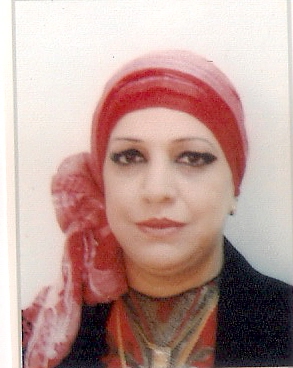 أولا – المعلومات العامة :	الاسم الرباعي : نغم حسين نعمة عبيد .الشهادات العلمية : بكالوريوس ادارة الاعمال/كلية الادارة والاقتصاد– جامعة بغداد/.ماجستير ادارة اعمال/ كلية الادارة والاقتصاد – جامعة بغداد.دكتوراه ادارة الاعمال/ كلية الادارة والاقتصاد– جامعة بغداد.اللقب العلمي وتاريخ الحصول : أستاذ 21/11/2016.التخصص العام والدقيق : إدارة الأعمال – الادارة المالية وإدارة المصارف.عدد سنوات الخدمة: 28 سنة في وزارة التعليم العالي والبحث العلمي.مكان الاشغال الحالي : عميد كلية اقتصاديات الأعمال / جامعة النهرين .الحالة الزوجية : غير متزوجة .اللغة : العربية – الانكليزية .عنوان السكن : بغداد – ساحة ميسلون – محلة 706/زقاق22/دار36.موبايل :07901364052+ 07712392132البريد الالكتروني:naghamalnama@gmail.comثانياً : الخبرات العلمية – الأكاديمية :الاشراف على الدراسات العليا :الاشــــراف على عدد من الرسائل والاطاريح العلمية/ إدارة أعمــــال – الإدارة المالية والمصرفية .2- التدريس :ماجستير ادارة الاستثمار والموارد/كلية اقتصاديات الاعمال.ماجستير ادارة الصيرفة والتمويل/كلية اقتصاديات الاعمال.ماجستير قسم العلوم المالية والمصرفية/كلية الادارة والاقتصاد/الجامعة العراقية.دكتوراه محاسبة قانونية/قسم العلوم المحاسبية/المعهد العالي للعلوم المحاسبية والمالية.2-1 مواد التدريس في الدراسات العليا :الادارة المالية المتقدمة2- ادارة المنشآت المالية 3- المشتقات المالية 4- ادارة مشروعات الاعمال ادارة منظمات الاعمال.اخلاقيات الاعمال.التحليل المالي.الادارة البيئية.التنمية المستدامة.التحليل المالي.2- 2- التدريس في الدراسات الاولية :الادارة المالية , ادارة المصارف , المشتقات المالية , ادارة المخاطر, ادارة الازمات ،ادارة التفاوض , ادارة التسويق , مبادئ الادارة , ادارة المخاطر المصرفية , تحليل الكشوفات المالية ، Project Management ، أسواق المال ، المشتقات المالية.3- لجان المناقشة : 3-1- رئاسة وعضوية العديد من لجان مناقشة الماجستير والدكتوراه. 3-2- رئاسة وعضوية العديد من لجان الامتحان الشامل – ماجستير و دكتوراه ادارة الاعمال في جامعة بغداد و الجامعة المستنصرية وجامعة كربلاء.ثالثاً- الخبرات العملية:مدير التخطيط والمتابعة في جامعة بغداد.مدير العلاقات الثقافية والاعلام في جامعة النهرين.مقرر قسمي اقتصاديات ادارة الاستثمار والموارد واقتصاديات ادارة المصارف.امين مجلس كلية اقتصاديات الاعمال /جامعة النهرين من.معاون العميد للشؤون العلمية والطلبة/ كلية اقتصاديات الاعمال /جامعة النهرين.معاون العميد للشؤون الادارية/ كلية اقتصاديات الاعمال /جامعة النهرين.عميد كلية اقتصاديات الاعمال/جامعة النهرين/ بغداد/ العراق.رابعاً- الكتب المؤلفة والبحوث المنشورة:4-1 عدد الكتب المؤلفة (5) كتب علمية.التطبيقات الرياضية في الادارة المالية.اساسيات الإدارة المالية مداخل وتطبيقات.ادارة المصارف وجودة الخدمة المصرفية .إدارة مخاطر المشاريع الاحترافية PMP.الشمول المالي: الأسس و التطبيقات4-2 عدد البحوث المنشورة : (40) اربعون بحث علمي منشور في مجلات عالمية وعربية ومحلية .1- آليات ودور صٌناع السوق في سوق العراق للأوراق المالية ، مجلة دراسات محاسبية ومالية ، المعهد العالي للعلوم المحاسبية والمالية/ جامعة بغداد ، 2018.2- التحديات التي يواجهها كل من القطاع الخاص والجامعات وطبيعة الشراكة المقترحة بينهما للنهوض بواقع الاقتصاد العراقي ، مجلة العلوم الادارية العراقية / جمعية ادارة الاعمال العلمية العراقية ، العدد2 ، المجلد 1 ،2017.3- دور أداة التوريق في تخفيض المخاطرة الائتمانية ، مجلة دنانير  ، كلية الادارة والاقتصاد/الجامعة العراقية ، 2018.-4متطلبات تطبيق الشمول المالي في العراق ، مجلة دراسات اقتصادية ،بيت الحكمة ، 2018.5- استخدام ادوات التحليل الفنية الرياضية في بناء محفظة استثمارية كفؤة ، مجلة دنانير  ، كلية الادارة والاقتصاد/الجامعة العراقية ، 2018.6- دور الشمول المالي في تقديم الدعم المالي للمرأة في العراق ، المجلة العراقية لبحوث السوق وحماية المستهلك ، مركز بحوث السوق وحماية المستهلك/جامعة بغداد ، 2018.7- Applying Financial Inclusion Requirements in Iraq, 2019, Elixir International Journal, Finance Management, 53039-53041.The Role of Community Partnership in Financial Supporting for Scientific Research8-2016, International Journal of Business and Management 11 (8), 273- 286., 2018, International Review of Management and Business Research 7 (2 part1), 325-329.9- The Mechanism of Adopting the Business Intelligence Resources in Publishing the Entrepreneurship Culture as a Scientific Method ,2017International Review of Management and Business Research 6 (2), 400-405.10- Accumulated Remark Forecasting for American NASDAQ Stock Market by using Artificial Neural Network Models from 2006-2015. Global Journal of Finance and Management. 8 (Volume 8, Number 2 (2016)).11-Applying financial Inclusion Requirements in Iraq,Journal American Business Management , Emerald Publisher for 4th edition 2018.12-Project Risk Boundaries by using Couse and Effect Instrument,  Journal American Business Management , Emerald Publisher for Second edition 2018.13-The Impact of Strategic Thinking on the Exploitation Opportunities in Entrepreneurial Venture, Management and Business Research Quarterly,2019, Vol.11,No.1,1-8. 14- تقييم اداء سوق العراق للأوراق المالية في ظل الخسائر المادية للإرهاب للسنوات‎ 2010-2015 ، 2018‎ ، مجلة دراسات محاسبية ومالية 42 (13), 125-142.- 15ذكاءات الاعمال ودورها في تعزيز ريادة الاعمال‎ ، 2017 ، مجلة الاطروحة ، السنة الاولى العدد 4 ، دار الاطروحة للنشر العلمي.16 - دور حاضنات الاعمال في تمويل المشاريع الصغيرة‎ ، 2017 ، مجلة الادارة والاقتصاد 112, 72-90.17 - تحليل مخاطر المشروعات على وفق نظام ادارة المشاريع الاحترافية:دراسة حالة في شركة المنصور العامة للمقالات الانشائية‎ ، 2017 ، مجلة العلوم الاقتصادية والادارية/جامعة بغداد/كلية الادارة والاقتصاد، العدد 23 ، 81-101.18- امكانية استضافة الاستثمار الاجنبي المباشر في العراق ، 2016، ، المجلة العراقية للعلوم الادارية /جامعة كربلاء/كلية الادارة والاقتصاد.19- التوجه بالسوق واستخدام تكنولوجيا المعلومات والاتصالات وتأثيرهما في اداء المشاريع الصغيرة‎ ، 2017 ، مجلة كلية بغداد للعلوم الاقتصادية الجامعة ، كلية بغداد للعلوم الاقتصادية الجامعة، العدد 53.20- تأثير خدمة التأمين على الحياة في تحقيق الميزة التنافسية‎ ، 2016 ، مجلة دراسات مالية ومحاسبية ، جامعة بغداد/المعهد العالي للدراسات المحاسبية والمالية.21- جودة المخرجات التعليمية لتلبية متطلبات سوق العمل‎ ،2016 ، مجلة كلية الادارة والاقتصاد/الجامعة المستنصرية 106 (39), 106-132.22- ادارة العوائد النفطية ودورها في تعظيم ثروات العراق‎ ، 2015 ، مجلة الغري للعلوم الاقتصادية والادارية /جامعة الكوفة 35 (المجلد الثاني عشر)‎.23- اختبار قدرة مؤشر متوسط حركة الاتجاه على تحقيق العوائد غير الاعتيادي‎ ، 2015 ، جامعة العلوم التطبيقية/كلية الاقتصاد والعلوم الادارية/عمان-الاردن‎.24- سياسة الاغراق وسبل دعم وحماية المنتوج المحلي‎ ، 2014 ، مجلة الغري للعلوم الاقتصادية والادارية/ جامعة الكوفة/ كلية الادارة والاقتصاد، العدد ، 10.- 25حاضنات الاعمال ودورها في دعم المشاريع الصغيرة في العراق‎ ، 2013 ، مجلة American Academic & Scholarly Research journal ، العدد 5 ، المجلد 4.26- ادارة التميز ودورها في استدامة المزايا التنافسية وتحقيق الاداء المتفوق‎ ، 2012 ، جامعة العلوم التطبيقية/كلية الاقتصاد والعلوم الادارية/عمان/الاردن.27- العولمة المالية وإمكانية توظيفها في تجويد الخدمات المالية والمصرفية ، 2012 ،‎مجلة الكوت للعلوم الاقتصادية والادارية /كلية الادارة والاقتصاد/جامعة واسط.28- تحسين العمليات في منظمات الأعمال- دراسة تحليلية لأدوات ، 2011 ، المجلة العراقية للعلوم الادارية/جامعة كربلاء/كلية الادارة والاقتصاد ، العدد 7 ، المجلد 28.29- نحو آلية تطبيق إدارة الجودة الشاملة في الجامعات العربية: قراءة لبعض التجارب العالمية والعربية‎ ، 2011، The International Arab Conference on Quality Assurance in Higher Education ، العدد 133.- 30أتمتة العمل المصرفي وانعكاساته على جودة الخدمة المصرفية في العراق‎ ، 2011 ، مجلة كلية الادارة والاقتصاد/جامعة الموصل.31- الادارة البيئية الكفؤة ودورها في تحقيق التنمية المستدامة‎ ، 2011 ، مجلة دراسات اقتصادية/ بيت الحكمة ، العدد 26.32- The Islamic Banks and Financial Establishments in the Council of Cooperative Gulf Countries: The Reality and Challenges ، 2010 ، مجلة القادسية للعلوم الادارية والاقتصادية/جامعة القادسية/كلية الادارة والاقتصاد، العدد 12 ، المجلد 2.33- بناء وتطوير رأس المال البشري ودوره فـي تحقيـق الميزة التنافسيـــة‎، 2010 ، مجلة الغري للعلوم الاقتصادية والادارية/جامعة الكوفة /كلية الادارة والاقتصاد ، العدد 5 ، المجلد 16.34- ‎Towards the implementation of TQM in Iraqi universities Selected applications with reference to the experience of Al-NahrainUniversity، 2010، مجلة الكوت للعلوم الاقتصادية والادارية/كلية الادارة والاقتصاد/جامعة واسط ، العدد 1 ، المجلد 2.35- ادارة المعرفة ودورها في بناء المجتمع المعرفي و تحقيق التنمية البشرية المستدامة‎ ، 2010 ، مجلة دراسات اقتصادية/ بيت الحكمة ، العدد 23.36- المنطق في فلسفة السلوك الاخلاقي بمنظمات الاعمال‎ ، 2009 ، مجلة العلوم الاقتصادية والادارية/كلية الادارة والاقتصاد/جامعة بغداد ، العدد 15 ، المجلد54 .37- Rent source of funding Rooms exploited the required level in the rural sample of developing countries ، 2009 ، المجلة العراقية للعلوم الادارية /جامعة كربلاء/كلية الادارة والاقتصاد ، العدد 6 ، المجلد 23.38- ظاهرة غسيل الاموال :آثارها وسبل التصدي لها في العراق‎ ، 2009 ، قضايا سياسية/كلية العلوم السياسية/جامعة النهرين ، العدد 18 ، المجلد 3.39- أثر مخاطرة الصرف الاجنبي في تدفقات الاستثمار الاجنبي المباشر وأساليب إدارتها‎ ، 2007 ، مجلة العلوم الاقتصادية والادارية/كلية الادارة والاقتصاد/جامعة بغداد، العدد 44 ، المجلد 12.40- المخاطر السياسية وانعكاساتها على تدفقات الاستثمار الاجنبي المباشر‎ ، 2007 ، مجلة العلوم الاقتصادية والادارية/كلية الادارة والاقتصاد/جامعة بغداد، العدد 45.41- قياس رأس المال الفكري بين النظرية والتطبيق‎ ، 2002 ، مجلة العلوم الاقتصادية والادارية/كلية الادارة والاقتصاد/جامعة بغداد، العدد 31 ، المجلد 9.42- أثر رأس المال الفكري في أداء المنظمة‎ ، 2001 ، مجلة العلوم الاقتصادية والادارية/كلية الادارة والاقتصاد/جامعة بغداد، العدد 28.خامساً – النشاطات العلمية والعملية الاخرى :رئيس لجنة انضباط الطلبة – كلية اقتصاديات الاعمال – جامعة النهرين.عضو في لجنة الاشراف على برامج دعم الشباب في الجامعة وتوظيف طاقاتهم الابداعية.عضو لجنة الامتحان التنافسي للمتقدمين للدراسات العليا.رئاسة لجنة اجراء اختبارات تحريرية لكافة المنتسبين من الموظفين على الملاك الدائم والمؤقت.عضو لجنة دراسة الهياكل التنظيمية والترهل الوظيفي لوزارة الاعمار والاسكان.عضو لجنة علمية مهمتها تطوير الجانب العلمي والاداري كلية الامام الكاظم.عضو لجنة الادارة والحوكمة تتولى متابعة واشراف على سير عملية التقويم الذاتي في جامعة النهرين .عضو لجنة تقديم دراسة زمنية مقارنة لتكاليف ومعايير ارسال المبتعثين الى الخارج لأغراض الدراسة .  عضو لجنة علمية تتولى ترشيح التدريسيين لبرنامج تطوير الملاكات التدريسية خارج العراق.عضو لجنة وطنية للمواقع الطبيعية المحمية .رئيس لجنة متابعة الخريجين في كلية اقتصاديات الاعمال / جامعة النهرين .عضو مجلس تحسين جودة الكليات الادارية والاقتصادية/وزارة التعليم العالي والبحث العلمي.عضو مجلس المحافظين في سوق العراق للأوراق المالية.عضو مجلس الادارة في مركز بحوث السوق وحماية المستهلك.عضو في لجنة الشمول المالي في البنك المركزي العراقيعضو لجنة تحديث المناهج الدراسية في كليات الادارة والاقتصاد.عضو اللجنة الوزارية لتعادل الشهادات في وزارة التعليم العالي والبحث العلمي.عضو لجنة كتابة السياسات العامة بين المركز ومجالس المحافظات/الامانة العامة لمجلس الوزراء.عضو اللجنة الوزارية لأعداد وتنظيم المؤتمرات والندوات العلمية في وزارة التعليم العالي والبحث العلمي.عضو لجنة الترقيات العلمية// كلية اقتصاديات الاعمال /جامعة النهرينسادساً : التدريس في الجامعات العربية : أستاذ في الجامعة الخليجية / مملكة البحرين.سابعاً- اعداد وتقديم البرامج التدريبية: حاصلة على شهادة "مدرب دولي"ادارة مشروعات الاعمال.ادارة التفاوض.ادارة الازمات.ادارة العلاقات العامة.التخطيط الاستراتيجي واتخاذ القرارات.ادارة المكتب والسكرتارية.ادارة الوقت وادارة الذات.مهارات الادارة الحديثة.ادارة ضغوطات العمل وادارة الاجهاد.تنمية وتطوير المهارات القيادية.ادارة الاجتماعات وكتابة التقارير.ادارة الجودة الشاملة.ادارة التغيير.تحليل الكشوفات المالية.تحليل النسب المالية.اخلاقيات الاعمال.الرضا الوظيفي.اعداد الهياكل التنظيمية.تبسيط اجراءات العمل.الادارة الالكترونية.تبسيط اجراءات العمل الاداري.برامج التنمية المستدامة.ثامناً- المقالات المنشورة في الصحف والمجلات والمواقع الالكترونية:(50) مقالة منشورة في المواقع الالكترونية والصحف في مجال العلوم الادارية والمالية والمصرفية .تاسعاً- الجوائز العلمية:جائزة جامعة النهرين لأفضل بحث منشور في مجلة علمية عالمية رصينة لعام 2015.جائزة جامعة النهرين لأفضل بحث منشور في مجلة علمية عالمية رصينة لعام 2016.جائزة جامعة النهرين لأفضل بحث منشور في مجلة علمية عالمية رصينة لعام 2017.جائزة يوم العلم لوزارة التعليم العالي والبحث العلمي لأفضل بحث منشور في مجلة علمية عالمية رصينة لعام 2016.جائزة يوم العلم لوزارة التعليم العالي والبحث العلمي لأفضل بحث منشور في مجلة علمية عالمية رصينة لعام 2017. جائزة الاستاذة المثالية من كلية اقتصاديات الاعمال/جامعة النهرين لعام 2019.    جائزة جامعة النهرين لأفضل بحث منشور في مجلة علمية عالمية رصينة لعام 2019.عاشراً- عضوية المجلات العلمية:عضو هيأة التحرير لمجلة جمعية ادارة الاعمال العلمية العراقية/ مجلة علمية محكمة.عضو الهيأة الاستشارية لمجلة مركز بحوث السوق وحماية المستهلك/ مجلة علمية محكمة.عضو الهيأة الاستشارية لمجلة الافق الاخضر العلمية/ مجلة علمية محكمة.عضو هيأة التحرير لمجلة الاطروحة العلمية/مجلة علمية محكمة.عضو الهيأة الاستشارية لمجلة Journal of Corporate Governance Research  .عضو الاكاديمية العالمية للتمويل والادارة GAFM .عضو الهيأة الاستشارية لمجلة كامبريدج للبحوث / مجلة علمية محكمة.عضو الجمعية الكندية للامتثال و الحوكمة .(CAGC)